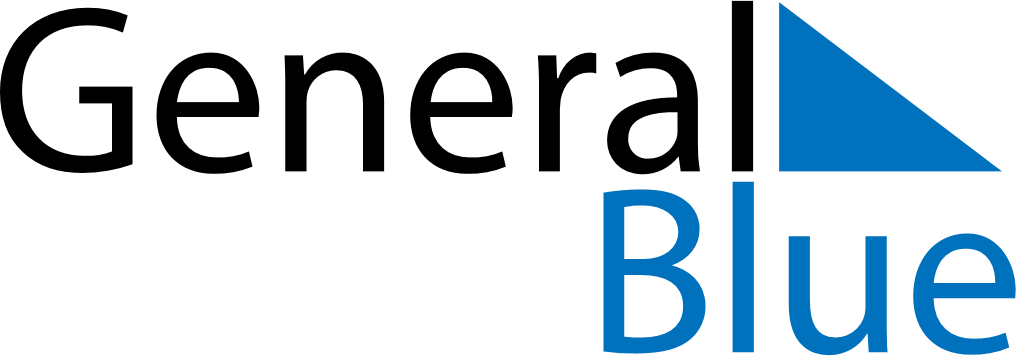 November 2160November 2160November 2160November 2160November 2160SundayMondayTuesdayWednesdayThursdayFridaySaturday123456789101112131415161718192021222324252627282930